Фамилия, имя, отчество: 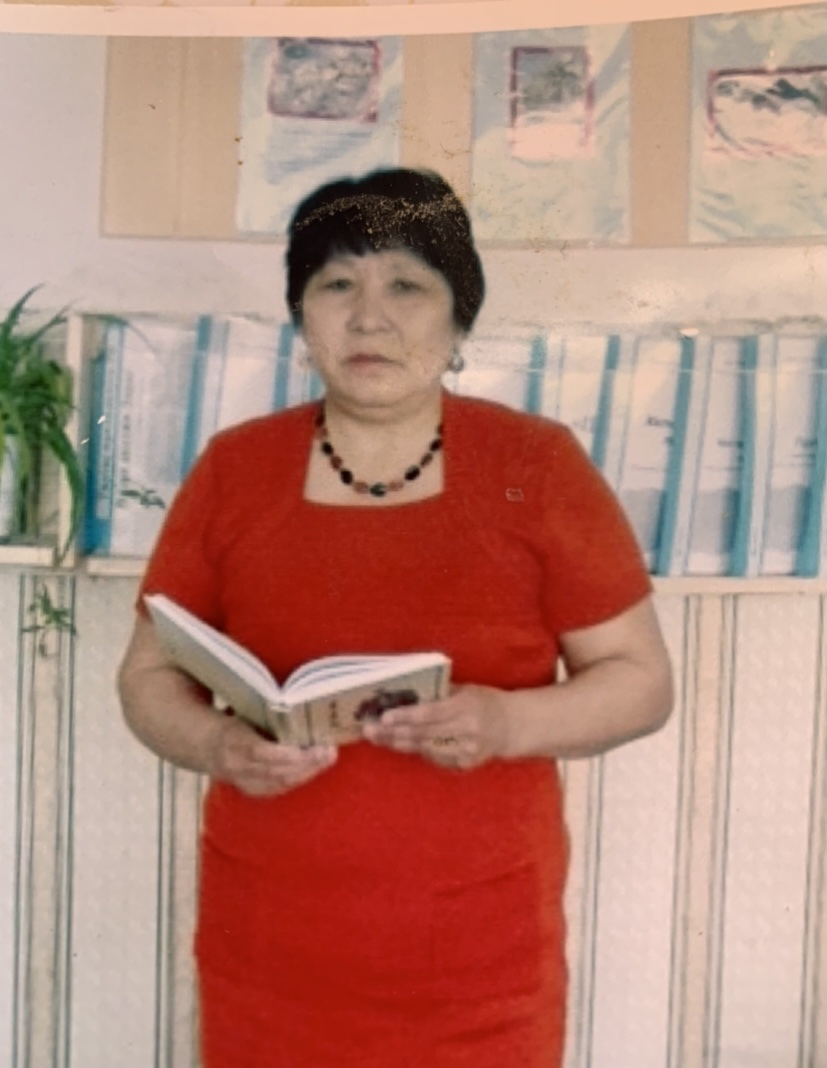 Арманова Галина МутуловнаДата рождения: 19 марта 1964г.Место рождения: Республика Калмыкия, Сарпинский район, п. Аршань - ЗельменьОбразование: высшее, Калмыцкий государственный университет Квалификация «Филолог. Преподаватель по специальности «Филология»Должность (предмет):учитель калмыцкого языка и литературыМесто работы: Муниципальное казенное  общеобразовательное учреждение «Джангарская средняя общеобразовательная школа»Общий трудовой стаж: 37 лет Педагогический стаж: 37 летАрманова Галина Мутуловна  –  учитель калмыцкого языка и литературы первой квалификационной категории. В 1985 году окончила Калмыцкое педагогическое училище им. Х.Б. Канукова по специальности «Учитель начальных  классов».   В 2009 году завершила обучение в Калмыцком государственном университете.Тема самообразования: Развитие речи обучающихся на уроках калмыцкого языка и литературы.  В своей работе активно использует методику аудиовизуальной концепции академика А. Ш. Кичикова, УДЕ академика П.М.Эрдниева, элементы интенсивного обучения Г.А.Китайгородской, методы проектной технологии, методы Н. Л.  Лиджиевой и Р. П. Дораевой и другие.   Проблема над которой работает Галина Мутуловна: развитие устной и письменной, диалогической и монологической речи учащихся на уроках калмыцкого языка и литературы, возрождение традиций и обычаев калмыцкого народа.   Использует как традиционные, так и нетрадиционные виды урока. Например, урок развития речи «Времена года»  – урок - экскурсия, изучение новой темы – урок - путешествие, урок - конференция, закрепление темы – урок – зачет, ведет проектную деятельность и т.д.      В целях усовершенствования внеклассной работы приобщает детей к национальной культуре, обучаю народным песням.Мероприятия, олимпиады, конференции, семинары.Результаты участия обучающихся в очных олимпиадах по  калмыцкому языку, эпос «Джангр», ИКРККонференции,  семинары  Наставник у молодого педагога Китаева Николая Васильевича, учителя русского языка и литературы. В данное время Николай Васильевич работает директором школы МКОУ «Джангарская СОШ», Оглдановой Дарьи Владимировны, учителя биологии и химии. Дарья Владимировна работает в данное время в МКОУ “Джангарская СОШ”.Награды, поощрения: Почетная грамота Администрации Октябрьского  РМО РК, Грамота Отдела образования Октябрьского РМО РК,Почетная Грамота Российской  Федерации,   Почетное звание  «Почетный работник общего образования Российской Федерации», Грамоты и благодарности  Джангарского  СМО РК, Почетная грамота  МКОУ «Джангарская СОШ».№МероприятиягодФИО ученикаРайонный Республик.1Муниципальный этап Республиканского конкурса «13 лет, 13 дней»2019Хулхачиева Айса3 место-2Научно-исследовательская работа «Бичкн Төрскн»2018Осипов С2местоучастие3Конкурс рисунков «Зулын байр»2019Эрднеева Тевкина1 место участие4Конкурс электронных презентаций «Дети третьего поколения»2017Мукубенова Б.1местоДиплом 3-ей степени.5Конкурс «Живая классика», посвященный 105-летию народного поэта Калмыкии Константина Эрендженова2017Мукубенова Баина 3 место615 Республиканский конкурс туристско-краеведческого движения «Бичкн Төрскн»2016Мукубенова Баина1 местосертификат7Декоративно-прикладное творчество «Наследие наших предков сохраним и преумножим»2017Эрднеева Виктория3место8Районный конкурс «Наследие наших предков сохраним и преумножим»2017Хулхачиева Айса1 место9Республиканский конкурс «Цаган сар мини өрк-бүлд»2018Эрднеева Тевкина1 местосертификат10Онлайн-гимн «Бумбин орна частр»2020Учителя, ученики школыДиплом 3 степени11Республиканский конкурс «Нутгтан нерәдсн частр»2020Эрднеева Тевкина2 место12Конкурс детских творческих работ «13 лет, 13 дней» 2022Басхамджиева Айлана1 место13Республиканский дистанционный марафон «Хальмг келн – мини келн»2022Басхамджиев ТемирланАрманова Диана1 место2 место14Районный конкурс «Ээҗин келн – эрднь» 2022Нимгиров ПавелБасхамджиева Айлана1 место3 местогодОлимпиада, предметМуниципальныйэтапФИО ученика2015гИКРК2местоХулхачиева Айса2016гКалмыцкий язык3местоЭрднеева Виктория2018гЭпос «Джангр»3местоБокова Валентина2019Калмыцкий язык1местоЭрднеева Тевкина2021Калмыцкий язык3 местоЭрднеева Тевкина2022Калмыцкий язык1 местоЭрднеева Тевкина2023Калмыцкий язык2 местоНимгиров Павел№Название мероприятиядатаместоТема выступленияФИО учителя1Калмыцкий государственный университет 3 мая 2015г6 корпус КГУКруглый стол «Нармин Морхаҗ – Таңhчин нертә бичәч, гүн медрлтә номт, Әрәсән ачта зоотехник, алдр дәәнә орлцач”Арманова Г.М.2Августовский форум педагогических работников27.08.2015гМБОУ “Большецарынская СОШ №1”Тема «Управление методической работой в школе в условиях внедрения и реализации ФГОС»Арманова Г.М.3Республиканская научно-практическая конференция22.04.2016г.БУ ДПО РК «КРИПКРО»Тема  «Роль проектно-исследовательских технологий в повышении качества обучения калмыцкому языку и литературе»Арманова Г.М.4Районный семинар14.10.2016г.МКОУ«Джангарская СОШ»Из опыта работы  «Патриотическое воспитание на уроках  родного языка и любовь к малой Родине»Арманова Г.М.5Районный семинар 21.12.2016г.МКОУ «Иджилская СОШ»Тема «Технологическ карт тоталлhн»Арманова Г.М.6Районный семинар 26.02.2017гМКОУ «Цаган-Нурская СОШ»Открытый урок «Кишгтә Бумбин орн»Арм анова Г.М.7Августовский форум педагогических работников 27.08.2017г.МКОУ «Большецарынская СОШ №1»Тема «Достижение нового качества обучения калмыцкому языку посредством формирования  универсальных учебных действий»Арманова Г.М.8Республиканская научно-практическая конференция «Основные проблемы обучения калмыцкому языку и литературе в современной школе: пути их решения»27.09.2018г.БУ ДПО РК «КРИПКРО»Тема «Развитие коммуникативной компетенции на уроках калмыцкого языка и литературы»Арманова Г.М.9Районный семинар12.04. 2019гМКОУ «Джангарская СОШ»Мастер-класс «Мнемотехник олзллhн»Арманова ГМ10Августовский форум педагогических работниковавгуст 2022г.МКОУ «Большецарынская СОШ №1»Тема «Использование современных технологий в преподавании калмыцкого языка и литературы в условиях ФГОС»Арманова Г.М.11Республиканскийсеминар «Актуальные вопросы преподавания  родного языка и литературного чтения на родном языке в условиях ФГОС НОО»24.05.2023г.БУ ДПО РК «КРИПКРО»сертификатАрманова Г.М.